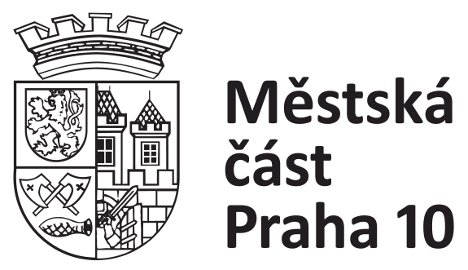 P O Z V Á N K ANa základě schváleného jednacího řádu výborů ZMČ Praha 10svolávám1. jednání Výboru pro životní prostředí ZMČ P-10Ve středu dne 7. 12. 2022 v 17:00 hodinve Středisku územního rozvoje ÚMČ Praha 10, přízemí budovy B (vstup proti vchodu A budovy ÚMČ), ÚMČ Praha 10, Vršovická 1429/68Návrh programu:Úvodní slovo předsedy výboru a přizvaných členů Rady MČOrganizační záležitostiVymezení působnosti VŽPInformace o významných projektech OŽPInformace o průběhu čerpání rozpočtu v roce 2022Informace o zajišťování úklidu komunikací v letním a zimním období na území Prahy 10Informace o systému nakládání s odpady na území Prahy 10Informace o zajišťování údržby veřejné zeleně na území Prahy 10Informace o přípravě krajinářské studie TrojmezíRůzné + iniciativní návrhy členů VŽPS pozdravemJaroslav Štěpánek, MBApředsedaVýboru pro životní prostředí ZMČ Praha 10